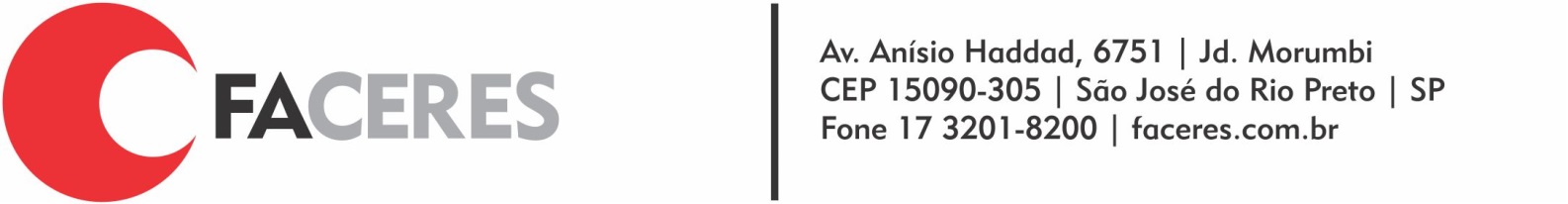 São José do Rio Preto,       de       de 201     .CARTA DE APRESENTAÇÃO Eu, Nome do orientador Responsável, pesquisador (a) responsável pelo projeto de pesquisa titulado "Título do Estudo" venho, antes de qualquer procedimento, submetê-lo a análise do Comitê de Ética em Pesquisa FACERES. Será nomeada Equipe do Estudo: Local de desenvolvimento: (Nome da unidade de saúde onde será desenvolvida a pesquisa)     ________________________________Pesquisador ResponsávelNome por extensoFormaçãoNome do participante da equipe     Discente, se discente especificar a turma.    DocenteNome do participante da equipe    Discente, se discente especificar a turma.    DocenteNome do participante da equipe     Discente, se discente especificar a turma.    DocenteDados do orientador responsável:   E-mail:Telefone: Finalidade (Projeto de Pesquisa): TCC ICC Outros ________________________________